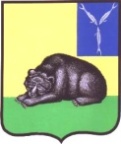 ГЛАВА  МУНИЦИПАЛЬНОГО ОБРАЗОВАНИЯ ГОРОД ВОЛЬСК  ВОЛЬСКОГО  МУНИЦИПАЛЬНОГО РАЙОНА  САРАТОВСКОЙ ОБЛАСТИ      П О С Т А Н О В Л Е Н И Еот 30 декабря 2019 г.                 № 48                                     г. ВольскВ соответствии со ст. ст. 39, 40 Градостроительного кодекса Российской Федерации,  п.20  ч.1,  ч.4  ст.14,   ст.28  Федерального  закона  от  06.10. 2003 г. № 131-ФЗ  «Об  общих  принципах  организации  местного  самоуправления  в  Российской  Федерации», на основании ст.  ст. 5,  10, 29, 41   Устава муниципального образования  город Вольск Вольского муниципального района,  Положения о публичных  слушаниях Совета муниципального образования  город Вольск,  утвержденного решением Совета муниципального образования город Вольск от 14.09.2010 года № 27/2-159ПОСТАНОВЛЯЮ:          1. Назначить проведение публичных слушаний по вопросам:          - предоставления  разрешения на отклонение от предельных  параметров разрешенного строительства, реконструкции объектов капитального строительства  на земельном участке площадью 807  кв.м.  кадастровый номер  64:42:010428:121 разрешенное использование: для  индивидуального жилищного строительства, по адресу: Саратовская область, г. Вольск, ул. Володарского, д.190,  (приложение №1).            2.  Публичные  слушания назначить  на  23.01.2020 года в   16.00  часов.            3. Местом проведения  публичных  слушаний  определить малый  зал    администрации Вольского муниципального района по адресу: Саратовская область, г. Вольск, ул. Октябрьская, д. 114 (второй этаж).          4.Утвердить состав комиссии  по  подготовке и проведению  публичных  слушаний  (приложения № 2).          5. Комиссии  по  подготовке и проведению  публичных  слушаний, указанной в пункте 4  настоящего постановления  поручить:           а) организовать прием предложений и  замечаний  по  вопросу  слушаний в  кабинете № 40  здания  администрации  Вольского  муниципального  района по адресу: Саратовская область, г.Вольск, ул. Октябрьская. Д.114 (третий этаж);          б) обеспечить  организацию и проведение публичных  слушаний  в  соответствии  с  Положением  о  публичных  слушаниях  Совета муниципального  образования  город  Вольск,  утвержденного  Решением Совета  муниципального  образования  город Вольск от 14.09.2010г. №27/2-159. 6. Организовать прием предложений и  замечаний  по  проекту постановления  администрации Вольского муниципального района Саратовской области «О предоставлении  разрешения на отклонение от предельных  параметров разрешенного строительства, реконструкции объектов капитального строительства»   и ведению публичных слушаний в кабинете № 40, в здании администрации.         7. Опубликовать проект постановления администрации Вольского муниципального района «О предоставлении разрешения на отклонение от предельных  параметров  разрешенного   строительства, реконструкции объектов капитального строительства»,  (приложение №1).         8. Настоящее постановление  подлежит официальному опубликованию.          9. Контроль   за   исполнением  настоящего   постановления оставляю за собой.Глава  муниципальногообразования  город  Вольск                                                      М.А. Кузнецов                               Приложение № 1                                                                                  к постановлению  главы                                                                                 муниципального образования город Вольск Вольского  муниципального района                                                                                             от 30.12.2019 г. № 48                                                                                                                      проектАДМИНИСТРАЦИЯВОЛЬСКОГО МУНИЦИПАЛЬНОГО РАЙОНАСАРАТОВСКОЙ ОБЛАСТИПОСТАНОВЛЕНИЕ  От ____________  № ______В соответствии со ст. ст. 39, 40 Градостроительного кодекса Российской Федерации,  ч. 20  ст.14,   ст.28  Федерального  закона  от  06.10. 2003 г. № 131-ФЗ  «Об  общих  принципах  организации  местного  самоуправления  в  Российской  Федерации», на основании ст. ст. 5,  10, 29, 50  Устава Вольского муниципального районаПОСТАНОВЛЯЮ:     1. Предоставить разрешение  на отклонение от предельных  параметров разрешенного строительства, реконструкции объектов капитального строительства   на земельном участке площадью 807  кв.м.  кадастровый номер  64:42:010428:121, разрешенное использование: для индивидуального жилищного строительства,    по адресу:  Саратовская область, г. Вольск, ул. Володарского, д.190,  с запрашиваемым отклонением: расстояние от  границы  соседнего земельного участка по адресу: Саратовская область, г.Вольск, ул. Володарского, д.192, до проектируемого  индивидуального жилого дома принять 0 м, вместо 3 м, установленных  градостроительным  регламентом зоны Ж-1.    2. Настоящее постановление  подлежит официальному опубликованию.     3. Контроль   за   исполнением  настоящего   постановления возложить на заместителя главы  администрации Вольского муниципального района по муниципальному хозяйству и градостроительству.Глава  Вольскогомуниципального района                                                             В.Г.Матвеев    верно:Глава муниципального образованиягород  Вольск                                                                                    М.А. Кузнецов                            Приложение № 2                                                                                  к постановлению  главы муниципального образования город Вольск                                                                                  Вольского  муниципального района                                                                                             от 30.12.2019 г. № 48                                                 Составкомиссии  по  подготовке  и  проведению  публичных  слушанийПредседатель  комиссии – Баршутин Вадим Витальевич, заместитель главы администрации Вольского муниципального района по муниципальному хозяйству и градостроительству;                                              Члены  комиссии:1. Кузнецов Максим Александрович, глава муниципального  образования  город  Вольск;  2. Бондаренко Людмила Владимировна, заместитель  главы администрации Вольского муниципального  района по экономике, промышленности  и потребительскому  рынку;3. Кудайбергенова  Анастасия  Александровна, начальник  отдела  землеустройства и  градостроительной деятельности администрации  Вольского  муниципального района;4. Дудников  Антон  Викторович,  председатель  комитета по  управлению                                                           муниципальным  имуществом  и природными  ресурсами  администрации                                                            Вольского  муниципального района;5. Меремьянина Людмила Витальевна, начальник управления  правового  обеспечения администрации  Вольского  муниципального района;6.   Михальченко Анна Матвеевна, консультант  сектора градостроительства  отдела       землеустройства  и  градостроительной деятельности  администрации  Вольского муниципального   района.7.  Минина  Татьяна Владимировна, консультант  сектора градостроительства  отдела       землеустройства  и  градостроительной деятельности  администрации  Вольского муниципального   района.Глава  муниципальногообразования  город  Вольск                                                      М.А. Кузнецов   О назначении и проведении публичных слушаний по вопросам градостроительной  деятельности  О  предоставлении  разрешения на отклонение от предельных  параметров разрешенного строительства, реконструкции объектов капитального строительства  